INDICAÇÃO Nº 4273/2018Sugere ao Poder Executivo Municipal que proceda a substituição de lâmpada fraca na esquina das Ruas Peregrino de Oliveira Lino com Januário Domingues no Linópolis.Excelentíssimo Senhor Prefeito Municipal, Nos termos do Art. 108 do Regimento Interno desta Casa de Leis, dirijo-me a Vossa Excelência para sugerir ao setor competente que proceda a substituição  de lâmpada fraca na esquina das Ruas Peregrino de Oliveira Lino com Januário Domingues no Linópolis.Justificativa:Fomos procurados por moradores das proximidades solicitando essa providencia, pois, segundo eles a lâmpada existente no referido poste é fraca e insuficiente para clarear o local, causando transtornos e insegurança.Plenário “Dr. Tancredo Neves”, em 28 de Agosto de 2018.José Luís Fornasari                                                  “Joi Fornasari”                                                    - Vereador -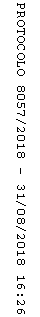 